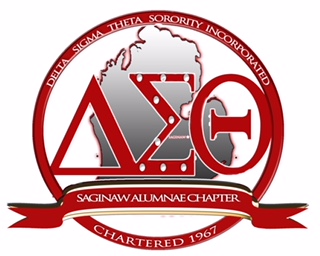 Delta Sigma Theta Sorority, Inc. - Saginaw Alumnae Chapter - Tentative Chapter CalendarJuly, 2018July 2nd – Finance Committee Meeting – Financial Handbook10th - Executive Committee Meeting –Communications10th – Executive Board Meeting - Communications10th – Chapter Call Meeting January, 20195th – Chapter Meeting  (Scholarship applications available, vote on local dues and policies and procedures)6th – Project 13/NAACP Jubilee Day13th – Reclamation Day14th – Del Sprite Meeting20th – Del Sprite Rites of Passage29th – Executive Board28th – Del Sprite Service ProjectAugust, 20183rd – Linen and Lace White Party4th – Social Action Voter Canvassing7th – Chapter Management – Officers 6 p.m. – 9 p.m.8th – Chapter Management – Committee Chairs 6 p.m.– 9 p.m.8th – Social Action Voter Canvassing8th – Del Sprite Committee Mini Retreat 5 p.m. – 8 p.m.10th – 12th – Saginaw African Cultural Festival15th – 18th – Midwest Regional Conference18th – NAACP Youth Council (3 Sprite Delegates)19th –Chapter Meeting Notice - 10 day Notice for Voting on Membership Intake20th – Del Sprite Parent Meeting23rd – Del Sprite Retreat (Del Sprite Dues are due)26th – SISTERHOOD RETREATFebruary, 20192nd – Chapter Meeting4th – Del Sprite Rites of Passage9th - Sweetheart Ball9th – Zion Missionary Baptist Church Health Fair11th – Del Sprite Meeting13th – Del Sprite Ball Rehearsal18th – Del Sprite Ball Rehearsal21st – Del Sprite Ball Rehearsal25th – Del Sprite Rites of Passage26th – Executive Board28th – Del Sprite Ball Rehearsal28th – Scholarship Applications due dateSeptember, 20181st – Thelma Poston Golf Classic4th – Executive Board Meeting (Scholarship Payments processed)8th – Chapter Meeting -Black Attire – (Chapter Picture and Policies and Procedure Form available)         50 Days of Service Starts – through Charter Date10th – Del Sprite Meeting11th -  READing Professional Development12th – Risk Management (chapter wide)21st – Tribute to the Queen of Soul – UMEPaint – 6:30 p.m. - $30 – Open to Public23nd – Project 13/NAACP Banquet24th – Del Sprite Rites of Passage25th – READing Parent Meeting29th – Del Sprite Service ProjectMarch, 20192nd – Chapter Meeting (Collect National and Local Dues) and Rededication Ceremony4th – Del Sprite Ball Rehearsal7th – Del Sprite Ball Rehearsal9th - Del Sprite Ball11th – Del Sprite Meeting15th – 17th – Delta Beta’s 70th Anniversary (Soror Rance – Charter Member)16th – DST Midland Alumnae – Collage Dance Collective18th – Del Sprite Service Project20th - National and Chapter Dues Deadline25th – Spring BreakOctober, 20182nd – Executive Board Meeting6th – Chapter Meeting (Policies and Procedures Amendment Form available)8th – Del Sprite Meeting7th – Project 13/NAACP Month Meeting (Host)13th – Del Sprite Service Project – Breast Cancer Walk16th – 18th – Delta Days at the High, Hill and Bridge21th - Strategic Planning – (policies and procedures amendments due)22nd – Del Sprite Rites of Passage27th – Del Sprite Thirst Quencher28th – Saginaw Alumnae Chapter Anniversary Day30th – READing Professional Development30th – Executive Board MeetingApril, 20191st – Del Sprite Meeting (Nominate Officers)2nd – Executive Board (Scholarship Awardees recommendation)6th – Chapter Meeting (Budget and Scholarship Awardee Approval)8th - Del Sprite Tea/Parent Meeting/Voting for Officers13th – READing Professional Development15th – Del Sprite Meeting (Rites of Passage)27th – Youth and Education Committees Explosion29th – Del Sprite Interviews and Install New Officers30th – Executive BoardNovember, 20183rd – Chapter Meeting (First Reading of Policies and Procedures amendments)5th – Del Sprite Meeting (TBD)6th – Election Day10th – PowerPlay Saturday (Del Sprites to volunteer)12th – Del Sprite Meeting17th – Del Sprite Symposium & Day Party & Service Project27th – Executive Board Meeting27th – READing Professional DevelopmentMay Week (May 11th – 18th)                                                                          May, 20194th – Chapter Meeting 6th – Del Sprite Initiation and Ribbon Ceremony13th – Del Sprite Rites of Passage14th – Financial Fortitude16th – International Awareness Project17th – Delta Dear/Senior Citizen Event (Family Love Letter)18th - Miss Delta Doll Pageant (Del Sprites to volunteer)20th – Del Sprite Induction Ceremony28th – Executive BoardDecember, 20181st – Chapter Meeting (2nd Reading of Policies and Procedures amendments if necessary)3rd – Del Sprite Pictures/Parent Meeting/Ball Requirements8th - Physical and Mental Health Town Hall Meeting10th – Del Sprite Service Project (Gift wrap Boxes of Love)14th - Delta Dear/Senior Citizen Event (Family Love Letter)15th – Del Sprite Thirst Quencher – Christmas Party17th – Del Sprite Rites of Passage – Financial Aid & ScholarshipJune, 20191st – Chapter Meeting (White Attire)1st – Prayer and Praise Brunch (Scholarships presented)1st – Vote on National Convention items8th – Fit Fun Dollars for Scholars and 5k Walk10th – Del Sprite Planning Meeting15th – Del Sprite End of the Year CelebrationChapter Recurring EventsChapter Recurring EventsChapter Recurring EventsREADingTuesdays – September –May 4:45 p.m.–6:00 pmFirst Ward Community CenterDr. Betty Shabazz AcademyWednesdays – September – June at 4 p.m.Houghton-Jones Neighborhood CenterEMBODIWednesdays – September – June at 4 p.m.Houghton-Jones Neighborhood CenterDel Sprite Meetings/R of PSee BelowHoyt Public LibraryDiva Connect2nd Fridays, 6 p.m.Downtown establishmentExecutive Board MeetingTuesday before chapter meeting – 6 p.m. – 7:30 p.m.YMCAFinance Committee Meeting2nd Sundays at 4 p.m.October, January, April and JulyLocation – TBDChapter Meeting1st Saturday – 10 a.m. – 11:45 a.m.Hoyt Public LibraryDel Sprite Recurring EventsDel Sprite Recurring EventsDel Sprite Recurring EventsRites of PassageThirst QuenchersService ProjectsEtiquette Part 1 – PersonalChurch FellowshipNursing HomeEtiquette Part 2 – PublicAnnual Christmas PartySoup KitchenKnowing MeUME Paint/Mentor OutingThanksgiving BasketsDeveloping MeDinner and MovieBoxes of Love (Christmas)Preparing MeSkatingREADing ProjectIndependent MePottery PaintingBook Drive (Jump into a good book)BowlingCare Packages – Underground RailroadValentine Cards to VetsEaster Baskets for Rescue MissionJeans for Teens DriveBreast Cancer WalkRun for your heart 5k walk/run